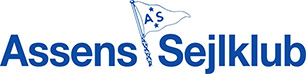 Nyhedsbrev nr. 3, marts 2023Nyhedsbrev nr. 3, marts 2023Fra formanden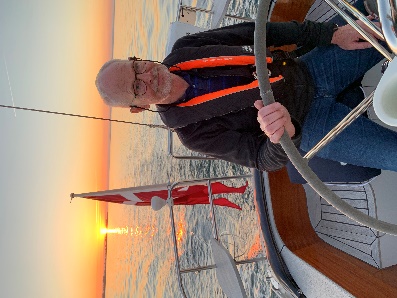 Formanden har ordetDette nyhedsbrev er lidt en særudgave, idet det kun indeholder 2 punkter:Mindeord om Miller, vores æresmedlem,ogreferat af generalforsamlingen den 21. februar.Dog kan I som altid læse mere om arrangementer og initiativer på klubbens hjemmeside.MindeordMindeord om MillerEmil Andersen er død, mæt af dage. Hvem var han og hvorfor skal der være mindeord om ham i Assens Sejlklubs nyhedsbrev? Emil Andersen, bedre kendt som Miller, var æresmedlem i sejlklubben. Det sidste af slagsen. Miller var mest til fodbold, men da sønnen udviste mere interesse for sejlads, ja så lagde han i flere årtier, sammen med sin hustru Ulla, mange kræfter i sejlklubbens voksende ungdomsafdeling. Der kunne være 50-60 joller på vandet 2 gange om ugen i sejlsæsonen og vinteren igennem var der teori- og svømmeundervisning. Senere var det klubbens seniorafdeling, Plimsollerne, der nød godt af Millers selskab og håndværksmæssige kunnen. Æret være hans minde.GeneralforsamlingenReferatFra generalforsamlingen den 21. februarFra Assens Sejlklubs (AS) generalforsamling gengives her referatet:Der var mødt 35 stemmeberettigede medlemmer.Formanden bød velkommen.1. Valg af dirigentPeder Roar valgt. Han startede med at konstatere, at generalforsamlingen var lovligt indkaldt og at dagsordenen var i overensstemmelse med vedtægterne.2. Formanden aflægger bestyrelsens beretning for det forløbne årPer aflagde bestyrelsens og udvalgenes beretning. Klaus Bøgild spurgte ind til lån af festlokale i Søsportscentret. Per kunne fortælle, at det er en mulighed for klubbens medlemmer at leje det. Hans Mørkebjerg spurgte ind til ungdomsafdelings brug af omklædning og bad i Søsportscentret og om det kunne udvides til resten af medlemmerne. Per kunne fortælle, at det ville være for stor en udgift umiddelbart, men at der arbejdes på det. Hans Mørkebjerg kommenterede Palle Johansens planer om at bygge ferielejligheder på Mågens areal. Han fandt ikke at det passede ind i marinaen. Tine R spurgte om sejlklubben kunne gøre noget ved planerne. Per svarede at det kunne man ikke umiddelbart. John Lunn Walls opfordrede til at man værnede om byens ry. Peter Jessen opfordrede til at man deltog i de møder kommunen indbyder til og gør sin indflydelse gældende der.3. Forelæggelse af den reviderede årsrapport til godkendelsePalle gennemgik rapporten, som i forvejen havde været tilgængelig på hjemmesiden. Godkendt uden kommentarer.4. Forelæggelse af budget for indeværende år til godkendelse. Herunder fastsættelse af kontingentstruktur og -størrelse efter oplæg fra bestyrelsenHans Mørkebjerg spurgte ind til indkøb af nye joller om det var omfattet af aktivitetspulje på kr. 50.000. Per svarede, at der ville søges fondsmidler til disse. Flemming Jensen spurgte til, om der var fokus på, hvad kontingent til Dansk Sejlunion indebærer. Bestyrelsen vil tage det med tilbage og eventuelt indbyde DS til medlemsmøde.Budget godkendt.5. Valg af formandPer ikke på valg6. Valg af bestyrelsesmedlemmerJohn Nielsen modtager genvalg. Der skal bruges 2 mere. Klavs Sørensen villig til valg. John Nielsen og Klavs Sørensen valgt. Klavs Bøgild blev også valgt.7. Valg af 2 suppleanterUdsættes. Der indkaldes til ekstraordinær generalforsamling i løbet af foråret.8. Behandling af indkomne forslag. Herunder nedsættelse af evt. udvalg og godkendelse af formænd og næstformænd jf. §12. Forslag skal sendes til formand senest 8 dage før generalforsamlingenIngen forslag.9. Valg af revisor og revisorsuppleantPalle Isaksen og Peder Roar valgt.10. EventueltHans Mørkebjerg opfordrede til at vi alle gjorde en indsats for at få flere medlemmer.Elsebeth opfordrede til at køkkenets inventar blev opdateret, og der informeres bedre til gæstesejlere om brug af køkken.Dirigenten takkede for god ro og orden.Per rettede en tak til alle frivillige, og en særlig tak til Palle for indsatsen som kasserer.Referent John Nielsen